Государственное бюджетное дошкольное образовательное учреждениедетский сад № 29 Курортного района Санкт-ПетербургаСценарий праздника в старшей группе (5-6 лет) «День семьи, любви и верности»Составила:Бронзова Е.Н.Санкт-ПетербургАктуальность:Семья по-прежнему остается главной хранительницей человеческих ценностей и культуры. Родители, бабушки, дедушки, старшие братья и сестры окружают малыша заботой и любовью, приучают к семейным традициям, которые передаются из поколения в поколение, воспитывают уважение к старшим. Добрая и теплая атмосфера семьи способна творить чудеса. Счастье, разделенное с близкими людьми, будет еще больше, еще сильнее.Цель:Формировать первичные ценностные представления о семье, семейных традициях, обязанностях.Задачи:Способствовать формированию позитивно окрашенных эмоциональных отношений в детском коллективе.Формирование у детей толерантного отношения к духовно-нравственным традициям общества.Вызывать интерес, желание выступать вместе с коллективом сверстников;Развивать инициативу, желание участвовать в игре;Создание благоприятной атмосферы доброжелательности и взаимопонимания.Предварительная работа:Беседы о семье, разучивание стихов.Разучивание пальчиковой игры, подвижной игры.Слушание и исполнение песен о папе, маме, бабушке и др.Изготовление вместе с детьми фото-рамки «Ромашка».Ход мероприятия: Воспитатель: Сегодня мы отмечаем самый трогательный и светлый праздник – День Любви, Семьи и Верности, который празднуется 8 июля.Солнце встало, день настал,Праздник утром рано встал,И пошёл гулять по свету,Огибая всю планету.К нам он тоже забежал,Счастье, радость всем раздал.Ведь мы вместе, ты да я,Очень дружная семья!Воспитатель: В каждой семье есть свои праздники, свои привычки, свои традиции, свой семейный очаг, который наполнен любовью, взаимопониманием и добротой. Наш детский сад - это наш дом, где живём мы здесь одной семьёй!Воспитатель: А какое хорошее настроение без веселой зарядки? Сделаем зарядку все вместе, как одна большая семья!Зарядка «Солнышко лучистое»Воспитатель:Друзья, я знаю игру и в неё вам поиграть предлагаю. Сейчас я буду называть разные слова, а вы внимательно слушайте, и если считаете, что это слово подходит для счастливой семьи, то громко хлопайте в ладоши, а если не подходит, то топайте .Дружба,уважение,ссоры,обиды,любовь,грубость,обман,веселье,радость,вредность,уют,взаимопонимание.Воспитатель: Какие вы большие молодцы! Приглашаю ребят прочитать стихи о таком удивительном и добром празднике.Дети читают стихи.1 ребенок:Что такое семья?Вы спросите меняЯ отвечу вам с удовольствием,Что семья это домСадик мой за окномИ семья – это малая родина!2 ребенок:Скромная ромашка, тонкий стебелёк.Белый чистый символ верности цветок.В день семьи Российской, верности, любвиМаленький цветочек в поле ты сорвиПусть он сохраняет Отчий дом родной,Где в ладу живёте дружною семьёй.3 ребенок:Что всего ценнее в жизни?Ну, конечно, же семья!Всех дороже и важнее мама, папа, ты да я!Берегите вы друг друга и не обижайте зря!Счастье в доме и любви вам,Всегда радостного дня.4 ребенок:Если взять любовь и верностьК ним добавить чувства, нежностьВсё умножить на года,То получиться семья!Воспитатель: А сейчас посмотрите на свои пальчики. Это тоже дружная семейка. Давайте сожмем правую руку в кулак, чтобы показать, какая дружная семья у нас. А теперь загибаем по очереди каждый пальчик, начиная с большого, в конце сжимаем и разжимаем кулачок.“Радуются взрослые и дети”Кто ещё радуется солнышку?Радуется дедушка,Радуется бабушка,Радуется мамочка,Радуется папочка,Очень радуюсь я.Рада солнцу вся семья!Воспитатель: Здорово у вас всё получается! Сейчас мы передохнем. Я буду вам загадки загадывать, а вы их отгадывайте.Кто не в шутку, а всерьёз Нас забить научит гвоздь? Кто научит смелым быть? С велика упав, не ныть,И коленку расцарапав,Не реветь? Конечно, …(папа)Кто вас, дети, больше любит,Кто вас нежно так голyбитИ заботится о вас,Hе смыкая ночью глаз? (мама)Ароматное варенье,Пироги на угощенье,Вкусные оладушкиУ любимой ... (бабушки)Он трудился не от скуки,У него в мозолях руки,А теперь он стар и седМой родной, любимый ...(дед)Нас не семеро, а трое:Папа, Мамочка и я,Но все вместе мы — …(семья)Жаркий шар на небе светит —Этот шар любой заметит.Утром смотрит к нам в оконце,Радостно сияя, ... (Солнце)По лужку он важно бродит, из воды сухим выходит,носит красные ботинки, дарит мягкие перинки. (гусь)Воспитатель: Гусь загадан не случайно. Гуси преданные однолюбы. Обычно живут парами и образуют прочные связи, которые могут длиться всю их жизнь. Из гусей получаются отличные родители. Кстати, одним из преимуществ крепкой парной связи является то, что гусак будет яростно защищать свою гусыню. Воспитатель:Сейчас мы с вами поиграем в одну замечательную игру, в которой будут участвовать все! Игра «Гусь золотой»Х.и.:Водящий идет по кругу, касаясь ребенка по голове (выбирает в хаотичном порядке), детки после того как их коснулся водящий становятся друг за другом. Когда водящий всех собрал за собой, ребята становясь в круг выполняют команду водящего.Начало: «я гусь-золотой, поведу всех за собой. А кого я ущипну к себе приклею, прищипну» (набирается цепочка»«а теперь остановись вправо, влево – повернись»«а теперь не зевай и задание выполняй»«раз-два-три, встали все по три»*«раз-два-три-четыре, встали все по четыре»«раз-два-три-четыре-пять, встали все по пять»*Водящий ходит и проверяет что б ребята встали группой, соответствующем числу, если не хватило – то на месте, опустив руки и замерев.Воспитатель: Большое спасибо вам ребята за активное участие. Сегодня, в этот замечательный праздник пусть каждый проведёт в кругу своей семьи, дети рядом со своими любящими родителями. А подарком для ваших родителей будут чудесные фотографии, которые Вы сделаете в нашей чудесной фото-рамочке «Ромашка», когда за Вами придут родители!Приложение.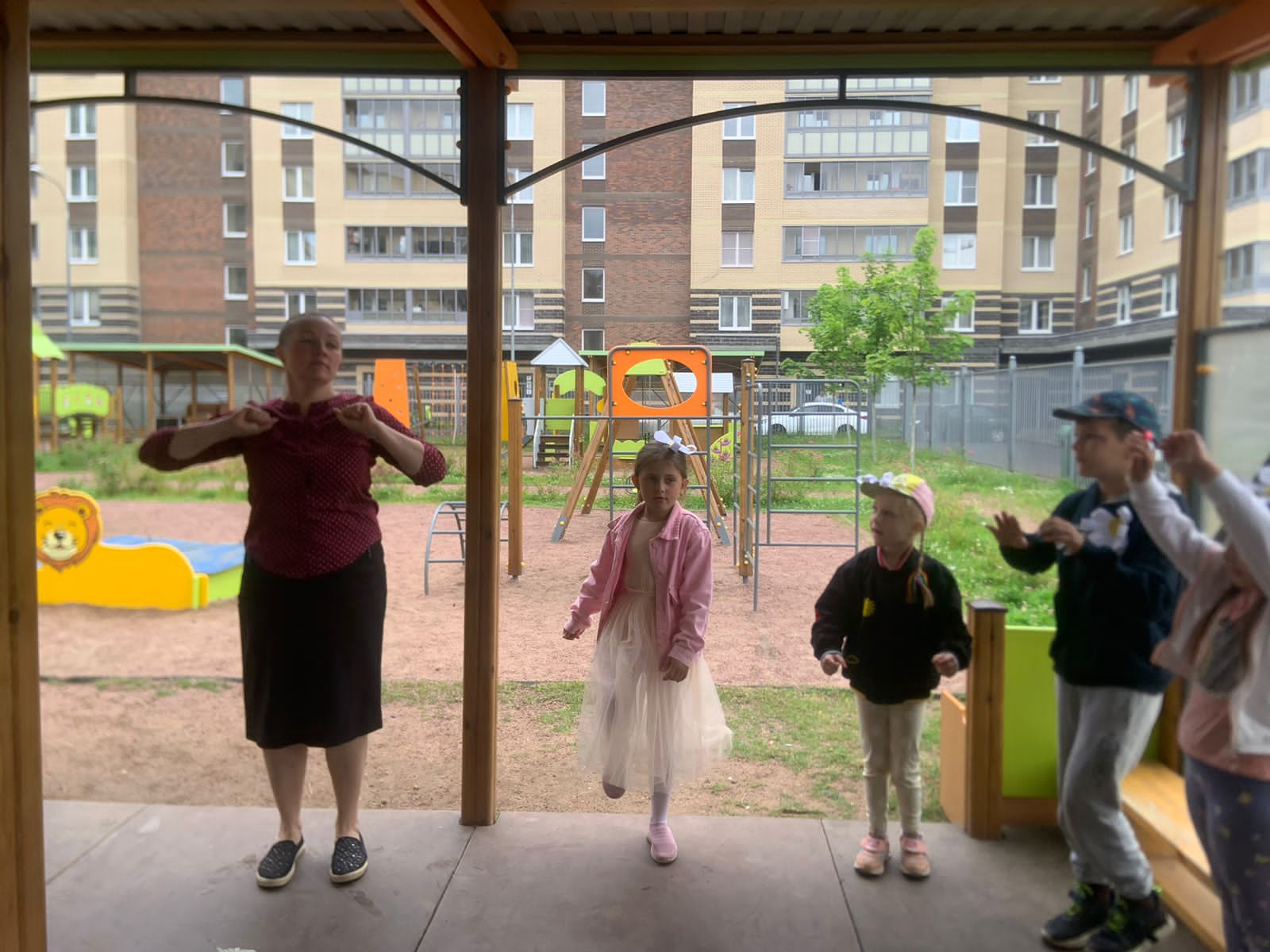 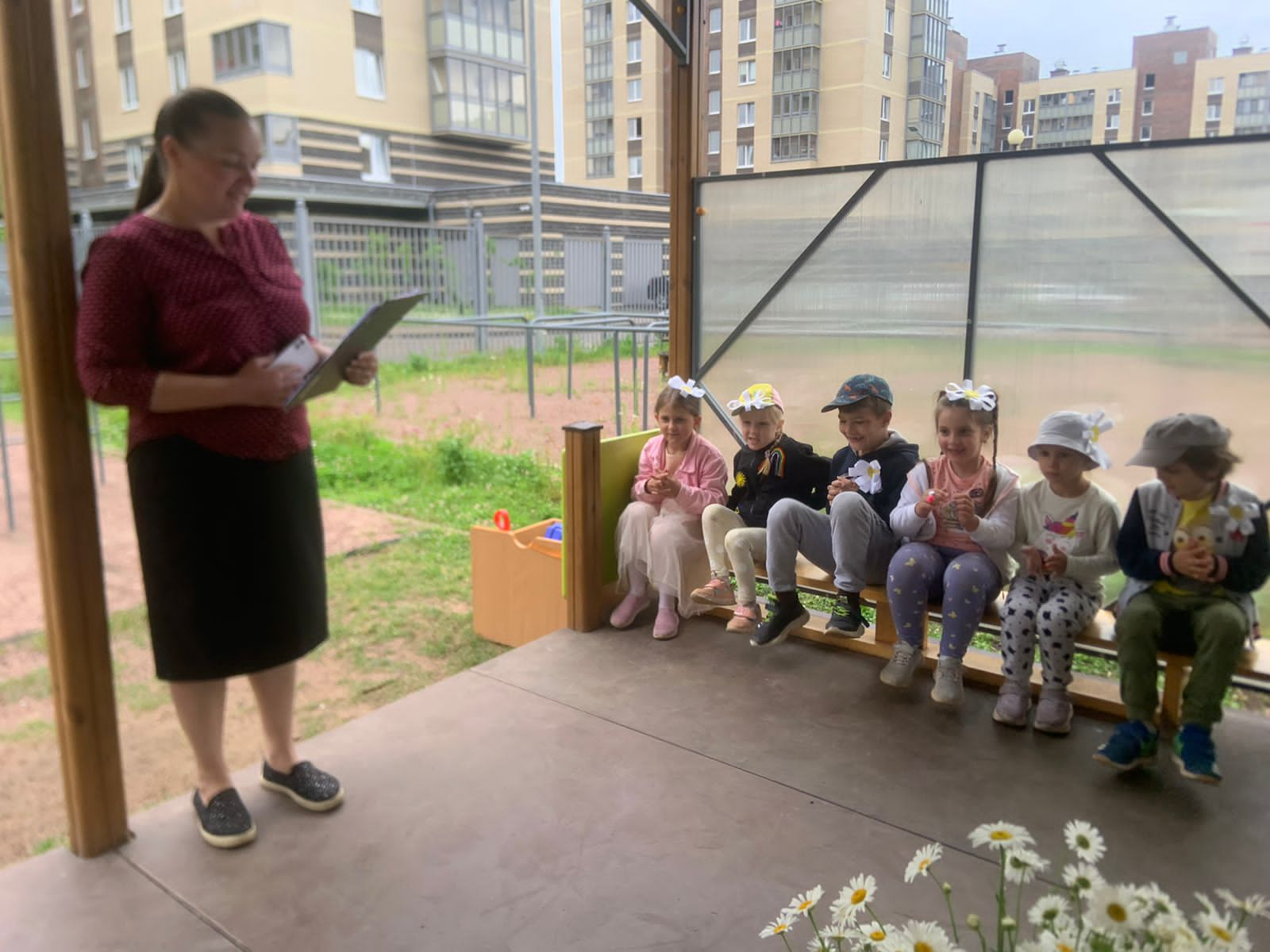 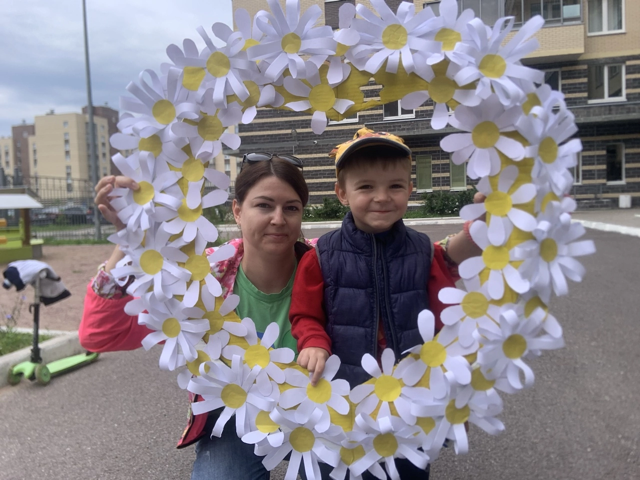 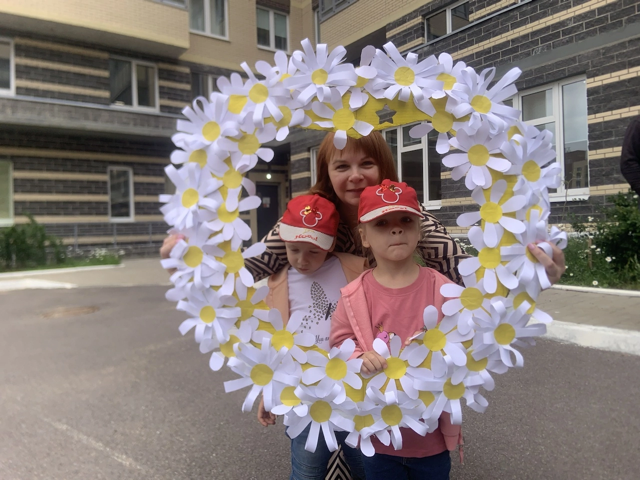 